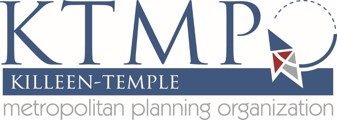 KILLEEN TEMPLE METROPOLITAN PLANNING ORGANIZATION (KTMPO)Bicycle and Pedestrian Advisory Committee (BPAC)Tuesday July 10, 20189:00 amCentral Texas Council of Governments (CTCOG)2180 North Main StreetBelton, TX 76513Voting Members PresentOthers PresentMeeting Minutes1. Call to Order: Chair Kara Escajeda called the meeting to order at 9:00 a.m.2. Public Comment: No comments were made from the public. 3. Staff Update: KTMPO staff provided the following updates. John Weber stated that KTMPO have begun to update the Metropolitan Transportation Plan which will be approved in May 2019. Mr. Weber plans to incorporate BPAC into the MTP update. Air quality readings through the end of June were 56 parts per billion (ppb) at the Killeen and 52 ppb at the Temple station. 4. Action Item: Approval of March 13, 2018 BPAC Meeting Minutes. Vice Chair Brian Chandler made a motion to approve March 13, 2018 BPAC meeting minutes, seconded by Mike Anderson; the motion passed unanimously. 5. Action Item: Approval of BPAC Voting Members. John Weber explained that the current terms of BPAC members expired in May 2018 and staff is proposing to reappoint/appoint BPAC members and their alternates. The voting terms for BPAC members will be June 1, 2018 to May 31, 2020. Staff presented a list of current BPAC members and their alternates. Only change to this was adding Jason Deckman to the list of Temple alternates. Doug Edwards made a motion to approve BPAC voting members and their alternates as presented, seconded by Vice Chair Brian Chandler; the motion passed unanimously. 6. Action Item: Approval of BPAC Chair and Vice Chair. John Weber explained that the current terms for BPAC Chair and Vice Chair have expired and staff was seeking nominations for Chair and Vice Chair. The terms will be from June 1, 2018 to May 31, 2020.  Brian Chandler made a motion to appoint Kara Escajeda as BPAC Chair, seconded by Katelyn Kasberg; the motion passed unanimously. Chair Kara Escajeda made a motion to appoint Brian Chandler as BPAC Chair, seconded by Joe Brown; the motion passed unanimously. 7. Discussion Item: Information on various bike share program. John Weber presented information on various bike share programs and was looking for feedback on ways to implement a regional bike share program. BPAC members provided information on each bike share program and how to implement the bike share programs. Kara Escajeda discussed if a bike share program can tie in with the HOP transit system. KTMPO plans to reach out to the HOP to discuss this, research ordinances to address bike share programs, and work on developing a Request for Proposals. 8. Discussion Item: Planning and Improving Bicycle/Pedestrian Community and Outreach Events. John Weber requested feedback on potential community and outreach events that BPAC can plan or incorporate biking and walking with a community event. The floor opened for discussion. Some ideas that were discussed included bike/walk events, pairing bike/pedestrian with community events, and organizing bike/pedestrian rides during National Bike Month in May. 9. Member Comments: BPAC members brought up the issue with roads with chip seal and how these roads effects bike riders.  10. Discuss date, time, and agenda items for next meeting: The next meeting will be held on September 11, 2018 at 9:00 am. 11. Adjourn: The meeting adjourned at 10:00 a.m. These meeting minutes were approved by the BPAC members at their meeting on ___________________.______________________________				________________________________		Kara Escajeda, BPAC Chair					John Weber, Regional Planner		